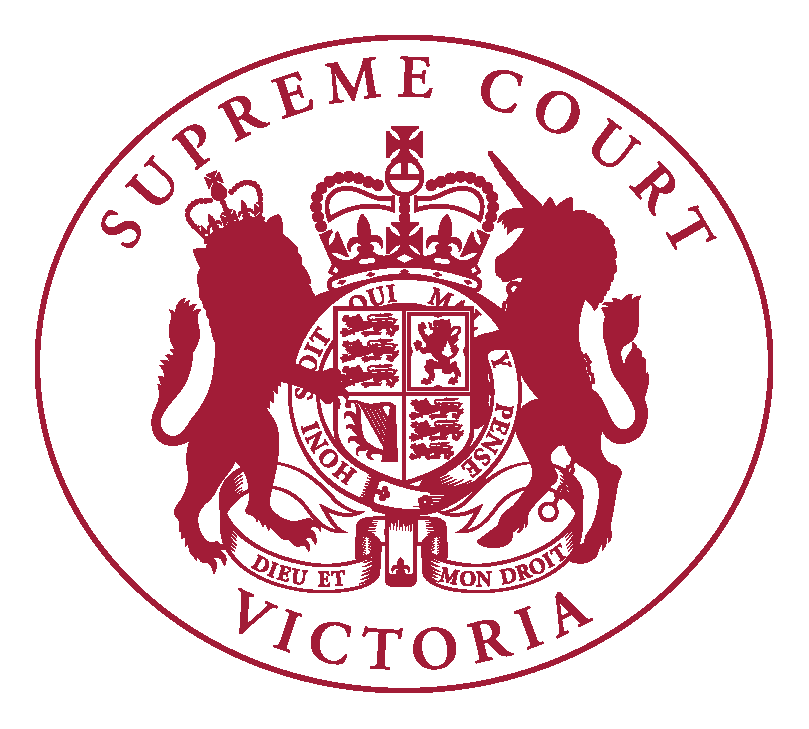 Supreme Court of VictoriaPractice Note SC CL 12Confiscation and Proceeds of Crime ListINTRODUCTIONThe Chief Justice has authorised the issue of the following Practice Note.The purpose of this Practice Note is to provide guidance on the operation of the Confiscation and Proceeds of Crime List, a case management list within the Common Law Division of the Court.DEFINITIONSIn this Practice Note:Judge means the Judge in Charge of the List.Judicial Registrar means the judicial registrar assisting in the List.List directions day means the regular day on which the Court sits to give directions in the List as published on the List page on the Court’s website. Registry Lawyer means the registry lawyer assisting in the management of the List.COMMENCEMENTThis Practice Note was issued and commences on 30 June 2023, as revised, and will apply to all proceedings in the List whenever commenced.PROCEEDINGS SUITABLE FOR INCLUSION IN THE LIST Proceedings under:the Confiscation Act 1997 (Vic);the Proceeds of Crime Act 2002 (Cth); orany other Victorian and Commonwealth legislation providing for the restraint or forfeiture of property connected with criminal activity, should be initiated in the List. No additional fees will be payable for the inclusion of a proceeding in the List. INITIATION OF PROCEEDINGSApplications initiating a proceeding should continue to be made via the Registry Lawyer (during business hours) or via the Practice Court Coordinator (outside of business hours), who will make arrangements for the application to be heard by the Judge or in the Practice Court (Common Law). Proceedings should be initiated in the List by endorsing the heading of the originating process “Confiscation and Proceeds of Crime List”.  The heading of all subsequent documents filed in the proceeding should also be endorsed “Confiscation and Proceeds of Crime List”.In case of doubt as to whether a proposed proceeding is suitable for inclusion in the List, the proposed applicant should contact the Registry Lawyer.If at any time after the initiation of a proceeding it appears to the Court that it is appropriate to have the proceeding managed in the List, the proceeding may be transferred into the List on the Court’s own motion. Conversely, a proceeding initiated in the List may be transferred out of the List on the Court’s own motion if it appears to the Court that it is appropriate to do so for the proper management of the proceeding.For the avoidance of doubt, any transfer of proceedings suitable for inclusion in the List from the County Court of Victoria to this Court must be made under the Courts (Case Transfer) Act 1991 (Vic). DIRECTIONS HEARINGS Following the first hearing of an application initiating a proceeding, the proceeding will be listed for further directions before the Judge or the Judicial Registrar. The return date of a proceeding will depend on whether there are criminal proceedings currently on foot and the status of those proceedings.   The purpose of the directions hearing is to provide for the future management of the proceeding taking into account any further applications made or proposed to be made in the proceeding and the progress of related criminal proceedings.Directions hearings will be listed before the Judicial Registrar or Judge as appropriate. On List Directions days, matters before the Judicial Registrar will be listed at 9:30am. Matters before the Judge will be listed at 10:00am. The Court will make referral orders for those directions hearings that will be heard by the Judicial Registrar. Where a practitioner anticipates that a matter set down for a directions hearing will exceed 30 minutes, the practitioner should advise the Registry Lawyer as soon as practicable.  Where necessary the Registry Lawyer may re-schedule the hearing of that matter.  Both the urgency of the matter and the Court’s business will be taken into account in fixing a new date. APPLICATIONS IN A PROCEEDINGUnless otherwise provided by law, any application for further orders such as applications for variation, exclusion or compensation, or forfeiture should be made on notice to the relevant parties. Prior to filing an application, the proposed applicant should contact the Registry Lawyer via confiscation@supcourt.vic.gov.au to obtain a return date.  In circumstances of urgency outside of business hours the Practice Court Coordinator may be contacted.  In all circumstances practitioners must notify the Court immediately upon becoming aware that:a hearing is no longer required;an application is no longer contested;an application has become a consent matter; ora hearing estimate has been revised. Contested applications will be heard by the Judge. CONSENT ORDERSMinutes of proposed consent orders in both signed PDF and editable form should be emailed to confiscation@supcourt.vic.gov.au, at the earliest opportunity, and in any event no later than 24 hours prior to the relevant hearing or such other time as may be specified in a Court notice. The above timeframe does not detract from practitioners’ obligations under paragraph 7.2(c) of this Practice Note.The Court will then advise the parties whether appearance at the relevant hearing is required.  Where possible, any proposed consent orders should be drawn from the template orders available on the List webpage on the Court’s website, adapted as appropriate.  TRANSCRIPTPractice Note SC Gen 7 is applicable to the requirements for transcript in relation to proceedings in the List.A ‘running’ transcript is required for trials unless the presiding judicial officer directs otherwise.Subject to any contrary direction by the presiding judicial officer, transcript is not required for directions hearings.USE OF TECHNOLOGYThe provisions of Practice Note SC Gen 5 “Guidelines for the Use of Technology” apply to proceedings in the List.For the purposes of paragraph 9.11 of that Practice Note, documentary evidence in excess of 1500 pages is to be considered a large amount of documentary evidence.  COMMUNICATIONS WITH THE COURTCommunications with the Court should be by email to confiscation@supcourt.vic.gov.au with a copy to all other parties in the proceeding, and should be confined to uncontroversial matters. FURTHER INFORMATIONThe Court’s website (www.supremecourt.vic.gov.au) includes a page dedicated to the List with up to date information about the operation of the List including:Judicial officers managing the List;this Practice Note in Word and PDF formats;a summary of relevant statutory time limits for applications;template orders for directions referred to in paragraph 8.4;dates for List directions days.AMENDMENT HISTORY30 January 2017: This Practice Note was issued on 30 January 2017 and replaced Practice Note No 4 of 2016.1 December 2018: Amendments to paragraphs 2, 3, 5, 6, 7, 8, 9, 10, 11 & 12.30 June 2023: Amendments to paragraphs 2-9Vivienne MahyExecutive Associate to the Chief Justice30 June 2023